Układ oddechowy.Wpisz w odpowiednie miejsca na rysunku nazwy trzech zaznaczonych elementów układu oddechowego.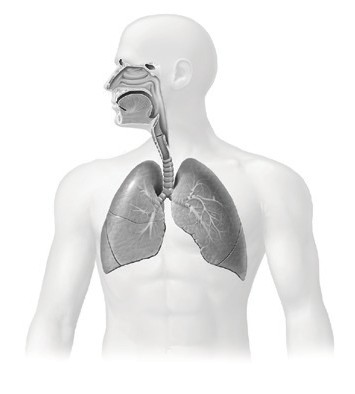 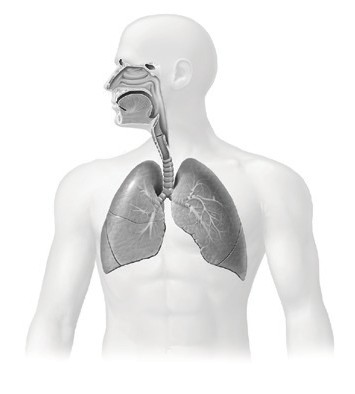 Przyporządkuj wymienionym elementom układu oddechowego (A–C) odpowiednie opisy .Płuco.Tchawica.Gardło.Dostarcza powietrze bezpośrednio do pęcherzyków płucnych.Jest wspólnym odcinkiem układu oddechowego i układu pokarmowego.Jest narządem odpowiedzialnym za wymianę gazową organizmu.Ma kształt elastycznej rury, przez którą powietrze przepływa do oskrzeli.A – _________ B – _________ C – _________ Uszereguj podane elementy układu oddechowego w kolejności zgodnej z kierunkiem przepływu powietrza podczas wydechu.oskrzela, płuca, gardło, jama nosowa, krtań, tchawica___________________ →___________________→___________________→___________________ →___________________→ ___________________Oceń, czy podane w tabeli informacje dotyczące oddychania komórkowego i wymiany gazowej są zgodne z prawdą. Zaznacz literę P, jeśli informacja jest prawdziwa albo literę F – jeśli jest fałaszywa.Określ, jaką rolę odgrywają rzęski znajdujące się na powierzchni komórek nabłonka wyściełającego jamę nosową.__________________________________________________________________________________________Wentylację płuc umożliwiają następujące po sobie wdechy i wydechy.Zaznacz rysunek przedstawiający mechanizm wdechu.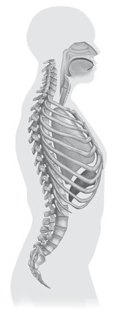 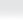 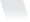 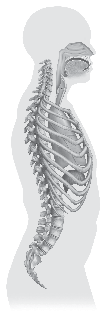 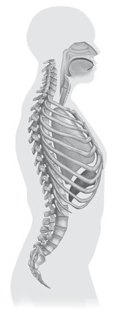 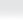 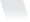                                           B.  Uzupełnij poniższe zdania tak, aby zawierały prawdziwe informacje. Podkreśl właściwe określenia.W czasie wydechu przepona się kurczy / rozkurcza. Jednocześnie mięśnie międzyżebrowe się kurczą / rozkurczają, a żebra się unoszą / opadają.  Wynikiem jest zmniejszenie / zwiększenie objętości klatki piersiowej.W procesie uwalniania energii ściśle współpracują ze sobą trzy układy narządów. Wyjaśnij, na czym polega rola układu krwionośnego w procesie uwalniania energii.____________________________________________________________________________________________________________________________________________________________________________________Podkreśl nazwy trzech chorób układu oddechowego, które nie należą do chorób zakaźnych.grypa, rak krtani, angina, katar sienny, przeziębienie, astmaPrzeczytaj poniższy tekst i na jego podstawie wykonaj polecenia.Jedną z chorób układu oddechowego jest gruźlica. Jest to choroba wywołana przez prątki gruźlicy, zwane też prątkami Kocha. Najczęściej bakterie przenoszą się drogą kropelkową. Do zakażenia dochodzi w wyniku bezpośredniego kontaktu z osobami chorymi. Można się również zarazić, pijąc zakażoną wodę lub nieprzegotowane mleko od zakażonych krów. W Polsce szczepienia przeciw gruźlicy są obowiązkowe.Podaj główną przyczynę gruźlicy.______________________________________________________________________________________Wymień trzy sposoby zapobiegania gruźlicy._____________________________________________________________________________________________________________________________________________________________________________________________________________________________________________________Podaj trzy argumenty przemawiające za szkodliwym wpływem palenia papierosów na organizm człowieka. ________________________________________________________________________________________________________________________________________________________________________________________________________________________________________________________________1.Tlen przenika z krwi do tkanek na drodze dyfuzji.PF2.Związek chemiczny, oznaczany skrótem ATP,  jest przenośnikiem energii w komórce.PF3.Utlenianie substancji pokarmowych nazywamy fermentacją.PF4.W wyniku zwiększonego wysiłku fizycznego wzrasta częstotliwość oddechów.PF